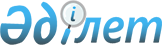 Шектеу іс шараларын тоқтату және Шаған ауылдық округі әкімінің 2021 жылғы 7 шілдедегі № 37 "Шектеу іс-шараларын белгілеу туралы" шешімінің күші жойылды деп тану туралыҚызылорда облысы Сырдария ауданы Шаған ауылдық округі әкімінің 2021 жылғы 3 желтоқсандағы № 65 шешімі. Қазақстан Республикасының Әділет министрлігінде 2021 жылғы 10 желтоқсанда № 25711 болып тіркелді
      "Құқықтық актілер туралы" Қазақстан Республикасы Заңының 27-бабына, "Ветеринария туралы" Қазақстан Республикасы Заңының 10-1-бабының 8) тармақшасына сәйкес және "Қазақстан Республикасы Ауыл шаруашылығы министрлігінің Ветеринариялық бақылау және қадағалау комитетінің Сырдария аудандық аумақтық инспекциясы" мемлекеттік мекемесінің бас мемлекеттік ветеринариялық-санитариялық инспекторының 2021 жылғы 28 қазандағы № 190 ұсынысы негізінде ШЕШТІМ:
      1. Ұсақ малдардың арасында бруцеллез ауруының анықталуына байланысты Сырдария ауданы Шаған ауылдық округінде орналасқан Аби Омаров көшесіндегі № 5, № 30 үйлеріне, Жусупали Омаров көшесіндегі № 5, № 17, № 22, № 24, № 33 үйлеріне, белгіленген шектеу іс-шаралары тоқтатылсын.
      2. "Шектеу іс-шараларын белгілеу туралы" Шаған ауылдық округі әкімінің 2021 жылғы 7 шілдедегі № 37 шешімінің (Нормативтік құқықтық актілерді мемлекеттік тіркеу тізілімінде № 23407 болып тіркелген) күші жойылды деп танылсын.
      3. Осы шешімнің орындалуына бақылауды өзіме қалдырамын.
      4. Осы шешім оның алғашқы ресми жарияланған күнінен бастап қолданысқа енгізіледі.
					© 2012. Қазақстан Республикасы Әділет министрлігінің «Қазақстан Республикасының Заңнама және құқықтық ақпарат институты» ШЖҚ РМК
				
      Шаған ауылдық округі әкімінің міндетін атқарушы 

М. Ерекенова
